            РЕШЕНИЕ	         КАРАР        № 93                         с. Большое Елово	 от  28 сентября   2017 г        О назначении местного референдума на территории Большееловского сельского поселения по вопросу введения и использования средств самообложения граждан	В соответствии со статьей 15 Федерального закона от 12.06.2002 № 67-ФЗ «Об основных гарантиях избирательных прав и права на участие в референдуме граждан Российской Федерации», статьями 22, 56 Федерального закона от 06.10.2003  № 131-ФЗ «Об общих принципах организации местного самоуправления в Российской Федерации», статьей 12 Закона Республики Татарстан  от 24.03.2004 № 23-3РТ «О местном референдуме», статьей 11 Устава Большееловского  сельского поселения Елабужского муниципального района, решением Совета Большееловского сельского поселения от 01.07.2014 г. №143 «Об утверждении Положения о самообложении граждан и порядке сбора и использования средств самообложения граждан на территории Большееловского сельского поселения Елабужского муниципального района», на основании постановления Исполнительного комитета Большееловского сельского поселения Елабужского муниципального района от 26.09.2017г. № 92 «Об инициировании проведения референдума», решения Совета Большееловского сельского поселения Елабужского муниципального района от 26.09.2017г.  № 92 «Об инициировании проведения референдума», Совет Большееловского  сельского поселения Елабужского муниципального районаРЕШИЛ:1. Назначить на 19 ноября 2017 года местный референдум по вопросу введения самообложения граждан на территории Большееловского  сельского поселения Елабужского муниципального района.2. Утвердить вопрос, выносимый на местный референдум:2.1.     «Согласны ли вы на введение самообложения в сумме 200 рублей с граждан, место жительства которых расположено в границах муниципального образования Большееловское  сельское поселение Елабужского муниципального района, достигших возраста 18 лет, за исключением инвалидов общего заболевания,  ветеранов ВОВ и боевых действий, вдов участников ВОВ и боевых действий, многодетных семей, студентов очных отделений высших и средне-специальных (средне-профессиональных) учебных заведений,  размер платежей для которых составляет 100 рублей, на решение следующих вопросов местного назначения:Приобретение погружного насоса, станции управления и защиты  на водозаборную скважину по ул. Молодежной в с.Большое Елово.   Приобретение щебня для восстановления дорожного покрытия от с. Большое Елово до кладбища 200 м.кв. «ДА»                                                          «НЕТ»	3. Направить настоящее решение в избирательную комиссию муниципального образования для подготовки и проведения референдума.4. Настоящее решение подлежит обнародованию  и  размещению официальном сайте муниципального образования в течение 5 дней со дня принятия.5. Настоящее решение вступает в силу со дня его опубликования.Глава                                                                             А.И.МашановСОВЕТ БОЛЬШЕЕЛОВСКОГО СЕЛЬСКОГО ПОСЕЛЕНИЯ ЕЛАБУЖСКОГО МУНИЦИПАЛЬНОГОРАЙОНАРЕСПУБЛИКИ ТАТАРСТАН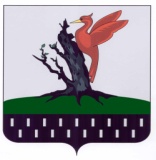 ТАТАРСТАН РЕСПУБЛИКАСЫАЛАБУГА МУНИЦИПАЛЬ РАЙОНЫ ОЛЫ ЕЛОВОАВЫЛ ҖИРЛЕГЕ СОВЕТЫ